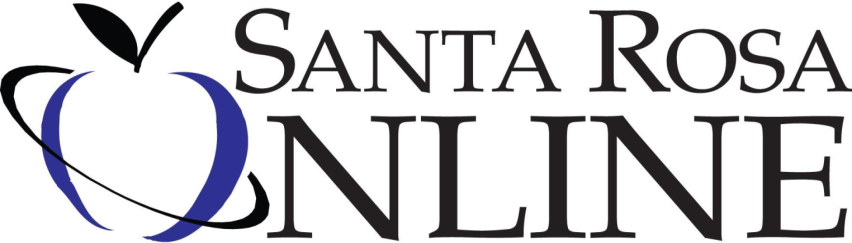 Creating an Elementary FLVS AccountIf you have previously created an FLVS profile, STOP, do not create second one.  Contact Laura Austin at the email/phone number above for login information if you cannot remember your username/password.  Creating an FLVS AccountGo to http://franchisek5.flvs.net/?id=38 and choose “New Student”  You should see Santa Rosa Online at the top left of the browser bar.  Select the type of school your student attends:  Choose Public School Select the county your student resides in:  Santa Rosa Select the school your child attendsSelect your student’s gradeSelect preferred start dateAs a FLEX public school student you choose one enrichment courseAs a Full Time Santa Rosa Online Student choose all that applyClick on select course and how many segments you wish your child to takeRead the statements and hit “agree” if you understand the expectations of virtual education.  Answer the two question surveyVerify the courses selected and click “Continue Registration”  Complete Parent/Guardian/Student Details, then click “Save & Continue”Verify the Parent/Student information and click “Confirm & Continue”An email will be sent to you for your child’s Username, please use it to enter their courses.  If you have any questions or concerns please do not hesitate to contact Paula Drinkard at 981-7860.